Об утверждении перечня получателей субсидий из областного бюджета на осуществление выплатстимулирующего характера за особые условия трудаи дополнительную нагрузку медицинским работникам, оказывающим медицинскую помощьгражданам, у которых выявлена новая коронавируснаяинфекция, и лицам из групприска заражения новой коронавирусной инфекцией,за сентябрь – октябрь 2020 годаВ соответствии с приказом управления здравоохранения Липецкой области от 07 сентября 2020 года № 1131 «Об утверждении Порядка предоставления субсидий из областного бюджета на осуществление выплат стимулирующего характера за особые условия труда и дополнительную нагрузку медицинским работникам, оказывающим медицинскую помощь гражданам, у которых выявлена новая коронавирусная инфекция, и лицам из группы риска заражения новой коронавирусной инфекцией, на 2020 год», актом рассмотрения документов на получение субсидий из областного бюджета на осуществление выплат стимулирующего характера за особые условия труда и дополнительную нагрузку медицинским работникам, оказывающим медицинскую помощь гражданам, у которых выявлена новая коронавирусная инфекция, и лицам из группы риска заражения новой коронавирусной инфекцией, за сентябрь – октябрь 2020 года, от 16 декабря 2020 года № 6ПРИКАЗЫВАЮ:Утвердить Перечень получателей субсидий из областного бюджета на  осуществление выплат стимулирующего характера за особые условия труда и дополнительную нагрузку медицинским работникам, оказывающим медицинскую помощь гражданам, у которых выявлена новая коронавирусная инфекция, и лицам из группы риска заражения новой коронавирусной инфекцией, за сентябрь – октябрь 2020 года, согласно приложению. Начальнику финансово-экономического отдела И.В. Домнышевой обеспечить размещение настоящего приказа на официальном сайте управления в информационно-телекоммуникационной системе «Интернет» в течение трёх рабочих дней после его подписания.Контроль за исполнением настоящего приказа возложить на заместителя начальника управления здравоохранения Липецкой области А.А.Голикова.И.В. Торопцева 23 80 19Согласовано:Заместитель начальника управления здравоохранения Липецкой области«____»_____________2020г.							      А.А.ГоликовНачальник финансово-экономического отдела управления здравоохранения Липецкой области«____»_____________2020г.						           И.В.ДомнышеваВедущий консультант правового управления администрации Липецкой области			«_____»____________2020г.							      Р.Б.МаргиевПриложениек приказу управления здравоохранения Липецкой области «Об утверждении перечня получателей субсидий из областного бюджета на осуществление выплат стимулирующего характера за особые условия труда и дополнительную нагрузку медицинским  работникам, оказывающим медицинскую помощь гражданам, у которых выявлена новаякоронавирусная инфекция, и лицам из групп риска заражения новой коронавирусной инфекцией, за сентябрь – октябрь 2020 года»ПЕРЕЧЕНЬполучателей субсидий из областного бюджета на осуществление выплат стимулирующего характера за особые условия труда и дополнительную нагрузку медицинским работникам, оказывающим медицинскую помощь гражданам, у которых выявлена новая коронавирусная инфекция, и лицам из группы риска заражения новой коронавирусной инфекцией, за сентябрь – октябрь 2020 года Таблица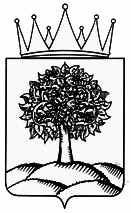 УПРАВЛЕНИЕ ЗДРАВООХРАНЕНИЯЛИПЕЦКОЙ ОБЛАСТИУПРАВЛЕНИЕ ЗДРАВООХРАНЕНИЯЛИПЕЦКОЙ ОБЛАСТИУПРАВЛЕНИЕ ЗДРАВООХРАНЕНИЯЛИПЕЦКОЙ ОБЛАСТИУПРАВЛЕНИЕ ЗДРАВООХРАНЕНИЯЛИПЕЦКОЙ ОБЛАСТИПРИКАЗПРИКАЗПРИКАЗПРИКАЗ18.12.2020г. Липецк№1666Начальник управленияЮ.Ю. Шуршуков№ п/пПолучатель субсидии из областного бюджетаРазмер субсидии, руб.1.ЧУЗ «РЖД-Медицина» г. Елец(ОГРН 1044800113071)189 607,892.ООО «Липецк-Неотложка плюс» (ОГРН 1184827003437)284 657,82